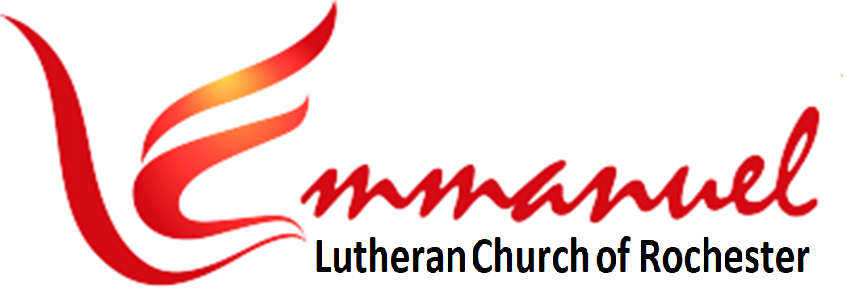 Worship – Eve of Ash Wednesday	   Tue, Feb 13rd, 2024 – 5pmPastor:      Rev John Saethre	   Reclaim HymnalPianist:     Mary Ann Groven	   Setting 1 & CommunionReader:     Lee Pearce 	  	   * indicates stand if ableCALL TO WORSHIPP:	Dear People of God, The first Christians observed with great devotion the days of our Lord’s passion and resurrection, and it became the custom of the Church to prepare for them by a season of penitence and fasting. The season of Lent provided a time in which the converts to the faith were prepared for Holy Baptism. It was also a time when those who, because of notorious sins, had been separated from the body of the faithful, were reconciled by penitence and forgiveness, and restored to the fellowship of the Church. In that way, the whole congregation was put in mind of the message of pardon set forth in the Gospel of our Savior. And so, I invited you to the observance of a holy Lent, by self-examination and repentance; by prayer, fasting, and self-denial; and by reading and meditating on God’s Holy Word.				Page 1 of 16P:	Please pray with me:C:   We confess, Lord God, that Your steadfast love is offered despite all our sinfulness.  We confess, Lord Jesus, that Your life, death, and resurrection open for us a better way to live—with clean hands and pure hearts.  We confess, Holy Spirit, that Your presence and power make all things possible, even our own salvation.In the name of the Father, Son, and Holy Spirit.  Amen.    How Sweet the Name of Jesus Sounds         #195 (V.1,2,5)V1	How sweet the name of Je-sus soundsIn a be-lieve-er's ear.It soothes our sor-rows, heals our wounds,And drives a-way all fear.V2	It makes the wound-ed spir-it wholeAnd calms the hear's un-rest.'Tis man-na to the hun-gry soulAnd to the wea-ry, rest.V5	O Je-sus, shep-herd, guardian, friend,My Pro-phet, Priest, and King,My Lord, my life, my way, my end,Ac-cept the praise I bring.*GREETING – Pg 28P:  The grace of our Lord Jesus Christ, the love of Godand the Communion of the Holy Spirit Be with you all.C:  And also with you.Page 2 of 16PRAYER OF THE DAY – Pg 24P: Let us pray together:    C:	Almighty and ever-living God, you hate nothing you have made and forgive the sins of all those who are penitent. Create in us new and contrite hearts, that we, worthily lamenting our sins and acknowledging our wretchedness, may obtain from you, the God of all mercy, perfect remission and forgiveness; through your Son, Jesus Christ, our Lord, who lives and reigns with you and the Holy Spirit, one God, now and forever.	                                         Amen. 1st LESSON: Joel 2:12-1912“Yet even now,” declares the Lord, “return to me with all your heart, with fasting, with weeping, and with mourning;  13and rend your hearts and not your garments.” Return to the Lord your God, for he is gracious and merciful, slow to anger, and abounding in steadfast love; and he relents over disaster.  14Who knows whether he will not turn and relent, and leave a blessing behind him, a grain offering and a drink offering for the Lord your God?  15Blow the trumpet in Zion; consecrate a fast; call a solemn assembly; 16gather the people. Consecrate the congregation; assemble the elders; gather the children, even nursing infants. Let the bridegroom leave his room, and the bride her chamber. 17Between the vestibule and the altar let the priests, the ministers of the Lord, weep and say, “Spare your people, O Lord, and make not your heritage a reproach, a byword among the nations. Why should they say among the peoples, ‘Where is their God?’”   18Then the Lord became jealous for his land and had pity on his people. 19The Lord answered and said to his people, “Behold, I am sending to you grain, wine, and oil, and you will be satisfied; and I will no more make you a reproach among the nations.”The Word of the Lord. 		 	C: Thanks be to God.Page 3 of 16PSALM 51 (Read Responsively)1	Have mercy on me, O God, according to your steadfast love; 			According to your abundant mercy 			Blot out my transgressions.2	Wash me thoroughly from my iniquity, 			And cleanse me from my sin! 3	For I know my transgressions, 			And my sin is ever before me. 							    4	Against you, you only, have I sinned 	And done what is evil in your sight, 			So that you may be justified in your words 			And blameless in your judgment.                                  5	Behold, I was brought forth in iniquity, 			And in sin did my mother conceive me.                         6	Behold, you delight in truth in the inward being, 			And you teach me wisdom in the secret heart.             7	Purge me with hyssop, and I shall be clean; 			Wash me, and I shall be whiter than snow. 8	Let me hear joy and gladness; 			Let the bones that you have broken rejoice.                 9	Hide your face from my sins, 			And blot out all my iniquities.                                        10	Create in me a clean heart, O God, 			And renew a right spirit within me. 11	Cast me not away from your presence, 			And take not your Holy Spirit from me.                         12	Restore to me the joy of your salvation, 			And uphold me with a willing spirit.                              13	Then I will teach transgressors your ways, 			And sinners will return to you.                                                       Page 4 of 1614	Deliver me from bloodguiltiness, O God, O God of my salvation, 			And my tongue will sing aloud of your righteousness. 15	O Lord, open my lips, 			And my mouth will declare your praise. 16	For you will not delight in sacrifice, or I would give it; 			You will not be pleased with a burnt offering.              17	The sacrifices of God are a broken spirit;                       			A broken and contrite heart, O God, you will not despise. 18	Do good to Zion in your good pleasure; 			Build up the walls of Jerusalem;                                   19	Then will you delight in right sacrifices, 	In burnt offerings and whole burnt offerings; Then bulls will be offered on your altar.Page 5 of 162nd LESSON: 2 Corinthians 5:20b-6:1020bWe implore you on behalf of Christ, be reconciled to God. 21For our sake he made him to be sin who knew no sin, so that in him we might become the righteousness of God. 6:1Working together with him, then, we appeal to you not to receive the grace of God in vain.  2For he says, “In a favorable time I listened to you, and in a day of salvation I have helped you.” Behold, now is the favorable time; behold, now is the day of salvation. 3We put no obstacle in anyone’s way, so that no fault may be found with our ministry, 4but as servants of God we commend ourselves in every way: by great endurance, in afflictions, hardships, calamities, 5beatings, imprisonments, riots, labors, sleepless nights, hunger; 6by purity, knowledge, patience, kindness, the Holy Spirit, genuine love, 7by truthful speech, and the power of God; with the weapons of righteousness for the right hand and for the left; 8through honor and dishonor, through slander and praise. We are treated as impostors, and yet are true; 9as unknown, and yet well known; as dying, and behold, we live; as punished, and yet not killed; 10as sorrowful, yet always rejoicing; as poor, yet making many rich; as having nothing, yet possessing everything.The Word of the Lord. 			C: Thanks be to God.Lenten Sentence - Pg 26We’ll Re-turn to the Lord, for Our Lord is Near,And Leave Our Sin-ful Way.We’ll Re-turn to the Lord While the Chance is HereTo Bow Our Hearts and Pray.O Lord, Mer-ci-ful God, Hear us Hum-bly O-bey.We’ll Re-turn to the Lord While the Lord is Near And Leave Our Sin-ful, Sin-ful Way,And Leave Our Sin-ful Way.Page 6 of 16GOSPEL: Matthew 6:1-6, 16-21The Gospel is written in the 6th Chapter of St Matthew.C: Glory be to you, O Lord.	              1Jesus said, “Beware of practicing your righteousness before other people in order to be seen by them, for then you will have no reward from your Father who is in heaven.  2Thus, when you give to the needy, sound no trumpet before you, as the hypocrites do in the synagogues and in the streets, that they may be praised by others. Truly, I say to you, they have received their reward. 3But when you give to the needy, do not let your left hand know what your right hand is doing, 4so that your giving may be in secret. And your Father who sees in secret will reward you. 5And when you pray, you must not be like the hypocrites. For they love to stand and pray in the synagogues and at the street corners, that they may be seen by others. Truly, I say to you, they have received their reward. 6But when you pray, go into your room and shut the door and pray to your Father who is in secret. And your Father who sees in secret will reward you. 16“And when you fast, do not look gloomy like the hypocrites, for they disfigure their faces that their fasting may be seen by others. Truly, I say to you, they have received their reward.  17But when you fast, anoint your head and wash your face, 18that your fasting may not be seen by others but by your Father who is in secret. And your Father who sees in secret will reward you. 19Do not lay up for yourselves treasures on earth, where moth and rust destroy and where thieves break in and steal,  20but lay up for yourselves treasures in heaven, where neither moth nor rust destroys and where thieves do not break in and steal. 21For where your treasure is, there your heart will be also.”The Gospel of the Lord. 		C: Praise to you, O Christ. Page 7 of 16Savior When in Dust to You - #134 (V.1,3,4)V1	Sav-ior, When in Dust to YouLow We Bow in Hom-age Due.When, Re-pen-tant, to the Skies Scarce We Lift Our Weep-ing Eyes.O, By All Your Pains and WoeSuf-fered Once for us Be-low,Bend-ing from Your Throne on High,Hear Our Pen-i-ten-tial Cry.V3	By Your Hour of Dire De-spair,By Your Ag-o-ny of Prayer,By the Cross, the Nail, the Thorn,Pierc-ing Spear, & Tor-turing Scorn,
By the Gloom That Veiled the SkiesO'er the Dread-ful Sac-ri-fice, 
Lis-ten to Our Hum-ble Sigh.Hear Our Pen-i-ten-tial Cry.V4	By Your Deep Ex-pir-ing Groan,By the Sad Se-pul-chral Stone,By the Vault Whose Dark A-bodeHeld in Vain the Ris-ing God,Oh, from Earth to Heav'n Re-stored,Might-y, Re-As-cend-ed Lord,Bend-ing From Your Throne on High,Hear Our Pen-i-ten-tial Cry.Sermon: “Renewal Through Repentance”by Rev John SaethrePage 8 of 16LITANY OF REPENTANCEP:	We have not loved You with our whole heart, and mind, and strength. We have not loved our neighbors as ourselves.  We have not forgiven others, as we have been forgiven.C:         Have mercy on us, Lord.   				P:        We have been deaf to Your call to serve, as Christ serve us. We have not been true to the mind of Christ. We have grieved Your Holy Spirit. C:         Have mercy on us, Lord. P:	We confess to You, Lord, all our past unfaithfulness;the pride, hypocrisy, and impatience of our lives. We confess our negligence in prayer and worship,and our failure to commend the faith that is in us.C:        Have mercy on us, Lord.   				P:	Accept our repentance, Lord, for the wrongs we have done, for our blindness to human need and suffering, and our indifference to injustice and cruelty. C:	Accept our repentance, Lord.   		P:	For all false judgments, for uncharitable thoughts toward our neighbors, and for our prejudice and contempt toward those who differ from us. C:	Accept our repentance, Lord. P:	For the waste and pollution of Your creation, and our lack of concern for those who come after us. C:	Accept our repentance, Lord. P: 	Restore us, good Lord, and let Your anger depart from us.C:	Favorably hear us, for Your mercy is great.   		P: 	Accomplish in us the work of Your salvation.C:	That we may show forth Your glory in the world! P: 	By the cross and passion or Your Son, our Lord.C:	Bring us with all Your saints to the joy of His resurrection! Page 9 of 16  ********  IMPOSITION OF ASHES  ********PRAYERS OF THE CHURCH – Pg 29Let us pray for the whole people of God in Christ Jesus, and for all people according to their needs.             (A brief silence)Enrich Our FaithFather God, enrich our faith through repentance and the imposition of ashes as we confess our sins and reflect on our mortality. Prepare our hearts to receive the good news of forgiveness in Christ and empower us to share your light in this world. Lord, in your mercy, 			C: Hear our prayer. For Putting God FirstLord, Jesus Christ, help us to love our Heavenly Father with our whole heart. We desire to put God first, but you know the distractions that get in our way. Keep us daily in holy faith and steadfast love until you call us home to eternal life with you. Lord, in your mercy, 			C: Hear our prayer.For Wise CounselWise Counselor and Heavenly Father, keep us abiding in your Holy Spirit so we do not fall prey to following our faulty instincts in matters of this world. We pray for leaders who follow their own desires; may they see Christ as a wise counselor of truth.Lord, in your mercy, 			C: Hear our prayer. For HealingGracious God, we pray for those who have fallen ill in body, mind, or spirit. May they feel your constant presence beside them, your gentle spirit within them, and therefore know they are not alone. We especially remember silently or aloud:	    	 [NAMES] Let us be your church that is a safe haven for anyone seeking guidance, love, and understanding. Lord, in your mercy, 			C: Hear our prayer.P:  Into your hands, almighty God, we commend all for whom we pray; trusting in your abundant mercy, through Jesus Christ, our Savior.					 C: Amen.              Pg 10PREFACE – Pg 33P: The Lord be with you.C: And also with you.	                            P: Lift up your hearts.C: We lift them to the Lord.                      P: Let us give thanks to the Lord, our God.C: It is right to give him thanks and praise.P: It is truly good, right and salutary that we should at all times and in all places give thanks to you, O Lord holy Father, almighty everlasting God. You call your people to repent of sin and prepare for the joy of the paschal feast. Renew us in faith and holiness, and bring us into the fullness of your grace and truth that belongs to the children of God. Therefore, with angels and archangels, and with all the company of heaven, we laud and magnify your glorious name, evermore praising you and saying:SANTUS (Saint) – Pg 35C:    Ho-ly, ho-ly, ho-ly, God of pow-er almighty.     	Hea-ven and earth are full of your glo-ry,     	    Ho-san-na in the high-est.       Bless-ed is he who comes in the name of the Lord. 	Ho-san-na in the high-est.      Ho-san-na in the high-est.Page 11 of 16LORD’S PRAYER - Pg 36Our Father, Who Art in Heaven,Hallowed Be Thy Name,Thy Kingdom Come,  Thy Will Be Done, On Earth as it is in Heaven.Give Us This Day Our Daily Bread.And Forgive Us Our Trespasses,As We Forgive Those Who Trespass Against Us.And Lead Us Not into Temptation,But Deliver Us From Evil.For Thine is the Kingdom, And the Power, and the Glory,Forever and Ever.  Amen WORDS OF INSTITUTION – Pg 37Our Lord Jesus Christ, on the night in which he was betrayed, took bread, and when he had given thanks, he broke it and gave it to his disciples, saying, “Take, eat, this is my body which is given for you. Do this for the remembrance of me.” Again, after supper he took the cup, gave thanks, and gave it to them saying: “Take , and drink of it, all of you. This cup is the new testament in my blood, which is shed for you and for many for the forgiveness of sins. Do this, as often as you drink it, in remembrance of me.” AGNUS DEI (Lamb of God) – Pg 37Lamb of God, You Take the Sins of the World,Lamb of God, Your Mer-cies never cease.Lamb of God, You Take the Sins of the World,Jesus Christ, Lamb of God, You give us Peace.Page 12 of 16COMMUNION INSTITUTION – Pg 37 P: The body of Christ, given for you.P: The blood of Christ, shed for you.TABLE BLESSING – Pg 37The body of our Lord Jesus Christ and his precious blood strengthen and preserve you in true faith to everlasting life.		    C:  Amen.NUNC DIMITTIS (Now Release) – Pg 38C: Lord, now let your servant depart in peace, according to your word. For my eyes have seen your salvation, which you have prepared before the face of all people. A light to lighten the Gentiles and the glory of your people Israel. Glory be to the Father, and to the Son, and to the Holy Spirit. As it was in the beginning, is now, and ever shall be, world without end. Amen.THANKSGIVING – Pg 38P:  We give you thanks, almighty God, that you have refreshed us through this your salutary gift, and we ask you in your mercy to strengthen us through the same in faith toward you and in fervent love toward one another, through Jesus Christ, your dear Son, our Lord, who lives and reigns with you and the Holy Spirit, one God, world without end.                      C:  Amen. BENEDICAMUS - Pg 38P:   The Lord  be With You.C:   And also with you.					      P:   Bless the Lord. C:   Thanks be to God.Page 13 of 16*Benediction – Pg 38P:	The Lord Bless You and Keep You, The Lord Make His Face Shine upon You And Be Gracious unto You,        The Lord Lift Up His Countenance Upon You and Give You Peace.   C:	Amen.In the Cross of Christ I Glory #138 (V.1,2,4)V1	In the Cross of Christ I Glo-ry,Tow'r-ing O'er the Wrecks of Time.All the Light of Sa-cred Sto-ryGath-ers Round its Head Sub-lime.V2	When the Woes of Life O'er-take Me,Hopes De-ceive, and Fears An-noy,Nev-er Shall the Cross For-sake Me,Lo, it Glows with Peace and Joy.V4	Bane and Bless-ing, Pain and Plea-sure,By the Cross Are Sanc-ti-fied.Peace is There That Knows No Mea-sure,Joys That Through All Time A-bide.Page 14 of 16Page 15 of 16Welcome To Emmanuel Lutheran – N.A.L.C.Thanks for worshiping with us this evening. Your presence is your gift to us. We pray that our Service of Worship is a blessing to you. Sealed by the Holy Spirit and marked with the cross of Christ forever we are -- praising, proclaiming and practicing  --  Emmanuel,   God  with  us,   in  daily  life!Emmanuel Lutheran Church	Emmanuel North 		3819 - 18th Avenue NW      		1965 Emmanuel Dr NW Rochester, MN 55901		(7601 - 18th Ave NW)Phone: 507-206-3048              Website: 	         www.emmanuelofrochester.org Email Address:       EmmanuelRochesterNALC@gmail.com          Facebook page:      Emmanuel Lutheran Church of Rochester, MNMen’s Bible StudyMen meet at Oasis Church each Wednesday at 11am, Feb 14th, 21st & 28th and Mar 6th, 13th, 20th & 27th to study the Scriptures.Women’s Bible StudyWomen meet at Oasis Church every other Wednesday at 1pm, Feb 21st and Mar 6th & 20th to study “Chasing Vines”  by  Beth  Moore.Lenten SeriesMid-week worship services continue each Tuesday (next week) Tue, Feb 20th at 5pm. Rev John Saethre will be doing a series entitled, “Hands Across the Cross” at our mid-week Lenten services. And we will be using the Holden Evening Prayer order of service.Soup SuppersOnce again, we will be enjoying soup suppers in the fellowship hall beginning Tue, Feb 20th at 6pm, after our 5pm mid-week worship services. This will continue each Tuesday in Lent thru on Tue, Mar 19th. Sign up to bring soup, bread and/or milk in the Oasis entry area.Page 16 of 16Calendar ItemsWed,	Feb 14   Men’s Bible Study - 11am at OasisSat,	Feb 17   Eve of Lent 1 Service w/Communion  4pm Tue,	Feb 20  Mid-Week Lent 1 Worship Service - 5pmWed,	Feb 21   Men’s Bible Study - 11am at Oasis           -and-	  Women’s Bible Study – 1pm at Oasis Sat,	Feb 24  Eve of Lent 2 Service w/Communion  4pm Tue,	Feb 27  Mid-Week Lent 2 Worship Service - 5pmWed,	Feb 28  Men’s Bible Study - 11am at OasisSat,	Mar 2   Eve of Lent 3 Service w/Communion  4pm Tue,	Mar 5   Mid-Week Lent 3 Worship Service - 5pmWed,	Mar 6   Men’s Bible Study - 11am at Oasis           -and-	 Women’s Bible Study – 1pm at Oasis Sat,	Mar 9   Eve of Lent 4 Service w/Communion - 4pm Tue,	Mar 12  Mid-Week Lent 4 Worship Service - 5pmWed,	Mar 13  Men’s Bible Study - 11am at OasisSat,	Mar 16  Eve of Lent 5 Service w/Communion - 4pm Tue,	Mar 19  Mid-Week Lent 5 Worship Service - 5pmWed,	Mar 20 Men’s Bible Study - 11am at Oasis           -and-	  Women’s Bible Study – 1pm at Oasis Sat,	Mar 23 Eve of Palm Sunday Srvc +Communion  4pm Wed,	Mar 27  Men’s Bible Study - 11am at OasisThu,	Mar 28  Maundy Thursday Worship Service - ???Fri,     Mar 29  Good Friday Worship Service - ???Sun,    Mar 31  Easter Sunday Worship Service – 10am